ГИБДД информирует!В период летнего отдыха на территории Челябинской области возобновляется деятельность детских загородных лагерей. Безопасность перевозки групп детей контролируют организаторы перевозки и сотрудники Госавтоинспекции, которые обеспечивают сопровождение организованных групп детей к месту летнего отдыха и проведению массовых мероприятий.Правила организованной перевозки группы детей автобусами утверждены Постановлением Правительства Российской Федерации.Всем организаторам, осуществляющим перевозку детей автобусами, необходимо ответственно подходить к соблюдению установленных Правил, и своевременно предоставлять в Госавтоинспекцию уведомления о планируемой организованной перевозке детей.В случае если указанная перевозка осуществляется 3 автобусами и более, перед началом осуществления такой перевозки подается заявка на сопровождение автобусов патрульным автомобилем подразделения Госавтоинспекции.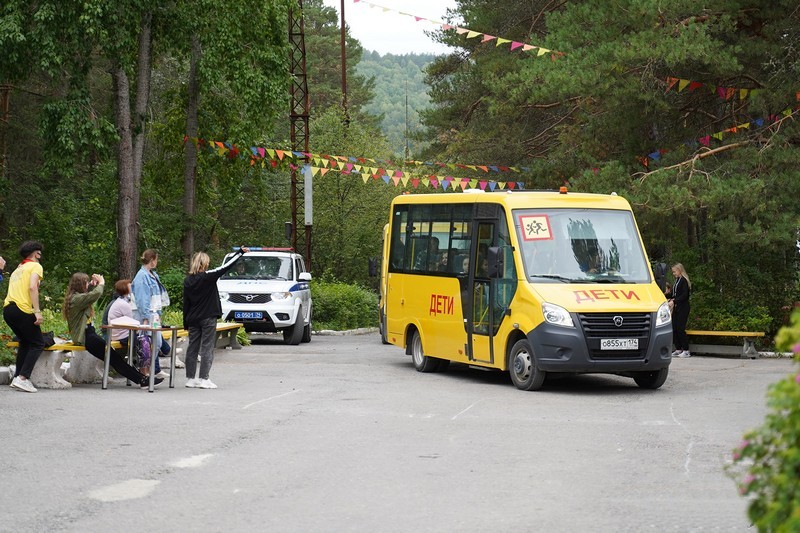 